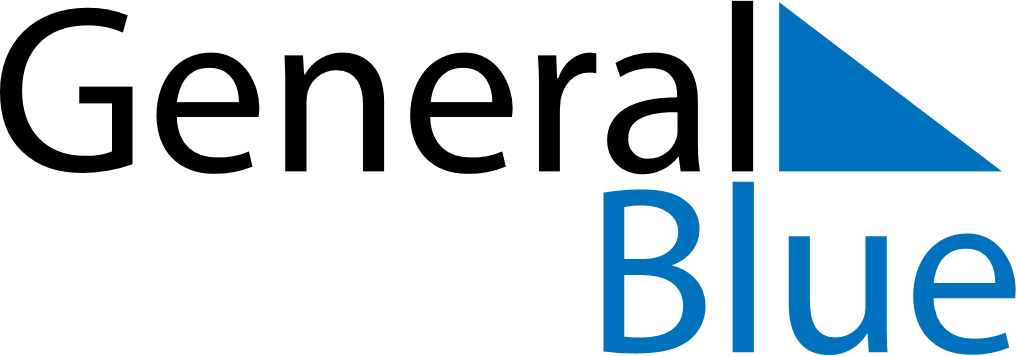 April 2024April 2024April 2024April 2024April 2024April 2024Mijas, Andalusia, SpainMijas, Andalusia, SpainMijas, Andalusia, SpainMijas, Andalusia, SpainMijas, Andalusia, SpainMijas, Andalusia, SpainSunday Monday Tuesday Wednesday Thursday Friday Saturday 1 2 3 4 5 6 Sunrise: 8:04 AM Sunset: 8:40 PM Daylight: 12 hours and 36 minutes. Sunrise: 8:02 AM Sunset: 8:41 PM Daylight: 12 hours and 38 minutes. Sunrise: 8:01 AM Sunset: 8:42 PM Daylight: 12 hours and 40 minutes. Sunrise: 8:00 AM Sunset: 8:42 PM Daylight: 12 hours and 42 minutes. Sunrise: 7:58 AM Sunset: 8:43 PM Daylight: 12 hours and 45 minutes. Sunrise: 7:57 AM Sunset: 8:44 PM Daylight: 12 hours and 47 minutes. 7 8 9 10 11 12 13 Sunrise: 7:55 AM Sunset: 8:45 PM Daylight: 12 hours and 49 minutes. Sunrise: 7:54 AM Sunset: 8:46 PM Daylight: 12 hours and 52 minutes. Sunrise: 7:52 AM Sunset: 8:47 PM Daylight: 12 hours and 54 minutes. Sunrise: 7:51 AM Sunset: 8:48 PM Daylight: 12 hours and 56 minutes. Sunrise: 7:50 AM Sunset: 8:49 PM Daylight: 12 hours and 58 minutes. Sunrise: 7:48 AM Sunset: 8:49 PM Daylight: 13 hours and 1 minute. Sunrise: 7:47 AM Sunset: 8:50 PM Daylight: 13 hours and 3 minutes. 14 15 16 17 18 19 20 Sunrise: 7:45 AM Sunset: 8:51 PM Daylight: 13 hours and 5 minutes. Sunrise: 7:44 AM Sunset: 8:52 PM Daylight: 13 hours and 7 minutes. Sunrise: 7:43 AM Sunset: 8:53 PM Daylight: 13 hours and 10 minutes. Sunrise: 7:41 AM Sunset: 8:54 PM Daylight: 13 hours and 12 minutes. Sunrise: 7:40 AM Sunset: 8:55 PM Daylight: 13 hours and 14 minutes. Sunrise: 7:39 AM Sunset: 8:55 PM Daylight: 13 hours and 16 minutes. Sunrise: 7:38 AM Sunset: 8:56 PM Daylight: 13 hours and 18 minutes. 21 22 23 24 25 26 27 Sunrise: 7:36 AM Sunset: 8:57 PM Daylight: 13 hours and 20 minutes. Sunrise: 7:35 AM Sunset: 8:58 PM Daylight: 13 hours and 23 minutes. Sunrise: 7:34 AM Sunset: 8:59 PM Daylight: 13 hours and 25 minutes. Sunrise: 7:33 AM Sunset: 9:00 PM Daylight: 13 hours and 27 minutes. Sunrise: 7:31 AM Sunset: 9:01 PM Daylight: 13 hours and 29 minutes. Sunrise: 7:30 AM Sunset: 9:02 PM Daylight: 13 hours and 31 minutes. Sunrise: 7:29 AM Sunset: 9:02 PM Daylight: 13 hours and 33 minutes. 28 29 30 Sunrise: 7:28 AM Sunset: 9:03 PM Daylight: 13 hours and 35 minutes. Sunrise: 7:27 AM Sunset: 9:04 PM Daylight: 13 hours and 37 minutes. Sunrise: 7:25 AM Sunset: 9:05 PM Daylight: 13 hours and 39 minutes. 